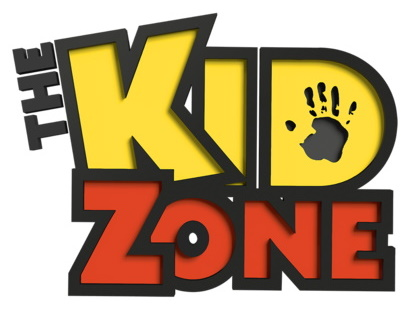 TOY BRANDS TO BE FOUND AT THE KID ZONE TOY FACTORY SHOPAbalone
Action City Die Cast
Action City Playset
Air Raiders
Angry Birds
Animagic
App Ventures
Armadon
Attribute
Aurora
Baby Annabell
Baby Born
Baby Clemmy
Baby Genius
Baby Love
Babysense
Backgammon
Barbie
Barbie And Me
Barbie Mega Bloks
Barney
Batman
Batman Vs Superman
Battleship
Bburago Cycle
Bburago Ferrari Race Play
Bburago Go Gears
Bburago Street Fire
Be Good
Ben 10
Bingo
Bloomy Belles
Boomco
Boxes
Bratz
Bratzillaz
Brother Max
Bunni
Cat Construction
Chasin Cheeky
Cinderella
Connect 4
Crashlings
Crayola
Despicable Me
Dinosaur
Disney
Disney Baby
Disney Big Hero 6
Disney Cars
Disney Cars 2 Diecast
Disney Cars 2 Rolling Racers
Disney Cars 2 Windup
Disney Doc Mcstuffins
Disney Fairies
Disney Finding Nemo
Disney Frozen
Disney Jake
Disney Junior
Disney Marvel
Disney Mickey Mouse
Disney Minnie Mouse
Disney Monsters University
Disney Planes
Disney Princess
Disney Sofia The First
Disney The Jungle Book
Disney The Little Mermaid
Disney Toy Story 3
Disney Violetta
Disney Winnie The Pooh
Dolls World
Dora The Xplorer
Dreamworks Home
Elefun
Emotion Pets
Erasable
Ever After High
Ferrari Play And Go
Figz
Filly Butterfly
Fisher Price
Flufflings
Frisbee
Furby
Game Compendium
Gelli Baff
Generic
Gift Cards
Glitter Glass
Glitzi Globe
Glitzi Globes
Gormiti
Guardians Of The Galaxy
Guess Who
Gyro Botz
Halloween
Hello Kitty
Hip Diy
Home
Hot Wheels
Hot Wheels Avengers
Hot Wheels City
Hot Wheels Cyborg Crossing
Hot Wheels Flames
Hot Wheels Max Steel
Hot Wheels Mega Bloks
Hot Wheels Monster Jam
Hot Wheels Off Road
Hot Wheels Race
Hot Wheels Rescue
Hot Wheels Showroom
Hot Wheels Trackset
Hot Wheels Workshop
Hot Wheels X-Raycers
Hot Wheelsstunt Fx
How To Train Your Dragon
I-Que
Ifirehouse
Inky Dinks
Inline
Jolina
Jungle Book
Justin Bieber
Kinetic Sand
Klip Kitz
Lalaloopsy
Lalaloopsy Fashion
Lalaloopsy Littles
Lalaloopsy Mini
Lalaloopsy Ponies
Lalaloopsy Ponies
Lalaloopsy Tinies
Lalaoopsies Littles
Lavenderlane Baby
Leapfrog
Lego Duplo
Lego Junior
Little Live Pets
Little Miss Muffin
Little Tikes
Little Tikes Bath
Little Tikes Discover Sounds
Little Tikes Handle Haulers
Little Tikes Ocean Explorers
Little Tikes Push N Glow
Little Tikes Sparkle Bay
Littlest Pet Shop
Magic Jinn
Maisto
Makedo
Marvel Avengers
Marvel Spiderman
Marvel Superman
Marvel The Amazing Spiderman
Marvel Ultimate Spider Man
Meccano
Meccano Evolution
Meccano Gears Of War
Meccano Junior
Meccano Maker System
Meccano Meccanoid
Meccano Multi Models
Meccano Space Chaos
Meccano Special Edition
Mechanix
Mega Blocks Barbie
Mega Blocks Create N Play
Mega Blocks Despicable Me
Mega Blocks First Builders
Mega Blocks Halo
Mega Blocks Hot Wheels
Mega Blocks John Deere
Mega Blocks Junior Builders
Mega Blocks Power Rangers
Mega Blocks Skylanders
Mega Blocks Spongebob Square
Mega Blocks The Smurfs
Mega Blocks Thomas
Mega Blocks World Builders
Mega Bloks
Mega Bloks Call Of Duty
Mega Bloks Lil
Mega Bloks Minion
Mega Bloks Skylanders
Mega Trumpf
Mermaid Princess
Mi World
Mighty Brute
Mighty Wheels
Minecraft
MIP
Monopoly
Monstaz
Monster High
Monster High
Monster High Boo York
Monster High Ever After High
Monster High Freaky Field Trip
Monster High Getting Ghostly
Monster High Ghoul Fair
Monster High Haunted Student
Monsuno
Monsuno Combat Chaos
Monsuno Strike Launchers
Moonbeams
Moshi Monsters
Mouse Trap
Moxie Art
My Friend Cayla
My Friend Freddy
My Little Baby Born
My Little Pony
Nerf
Nerf Super Soaker
Nerf Supersoaker
Nerf Zombie Strike
Nitro Grinders
One Direction
Oops
Palace Pets
Paw Patrol
Peppa Pig
Pet Parade
Planet Orbeez
Play Doh
Playmobil
Polly Pocket
Power Rangers
Power Rangers Megaforce
Power Rangers Samurai
Power Rangers Samurai Ranger
Power Rangers Super Samurai
Predasaurs
Quercetti
Risk
Road Rippers
Road Rippers 4x4 Monster Truck
Road Rippers Rev Up Monsters
Robocop
Rubiks
Rummikub
Scrabble
Selfie Booth
Shaun The Sheep
Shmoozee
Shopkins
Shoulder Buddies
Skwooshi
Sky Bouncer
Skyball
Skydancers
Skylanders
Slimy
Slugterra
Slumber Party
Smasha Ballz
Snookums
Space Putty
Sponge Bob Square Pants
Spongebob Square Pants
Sprukits
Starwars
Starwars Command Sets
Starwars Dagedar
Starwars Hotwheels
Starwars Movie Heroes
Starwars Rebels
Stick Storm
Strawberry Short Cake
Super Kites
Taste N Fun
Tatty Teddy
Tekno
The Amazing Zhus
The Beatrix Girls
The Happys
The Smurfs
The Zelfs
Thomas And Friends
Threadz
Tiny Love
Tiny Tatty Teddy
TKZ Gift Card
TKZ Mixed
TKZ Surprise
Teenage Mutant Ninja Turtles
Teenage Mutant Ninja Turtles Basic
Teenage Mutant Ninja Turtles Dimension X
Teenage Mutant Ninja Turtles Half Shell Heroes
Teenage Mutant Ninja Turtles Mutations
Teenage Mutant Ninja Turtles Spin Strikers
Teenage Mutant Ninja Turtles T Machines
Teenage Mutant Ninja Turtles Villain
Teenage Mutant Ninja Turtles Z Line Ninjas
Toy Story
Transformer Bot Shots
Transformers
Transformers Dark Of The Moon
Transformers Jump Shot
Transformers Prime Beast Hunter
Transrobot
Tree Fu Tom
Trendiy Art
Trendy Art
Trivial Pursuit
Tummy Stuffers
Twirly
Uno
Very Bella
Vibrant
Violetta
Vtech
Wacky Tivities
Waddingtons
Wave Racers
Weavy Loops
Wikipedia
Wild Stories
WINX
WWE
XBox 360 Disney
XBox 360 Disney Infinity
XBox 360 Lego
Xeno
Xia Xia
Yogurtinis